Стенгазета 3 класса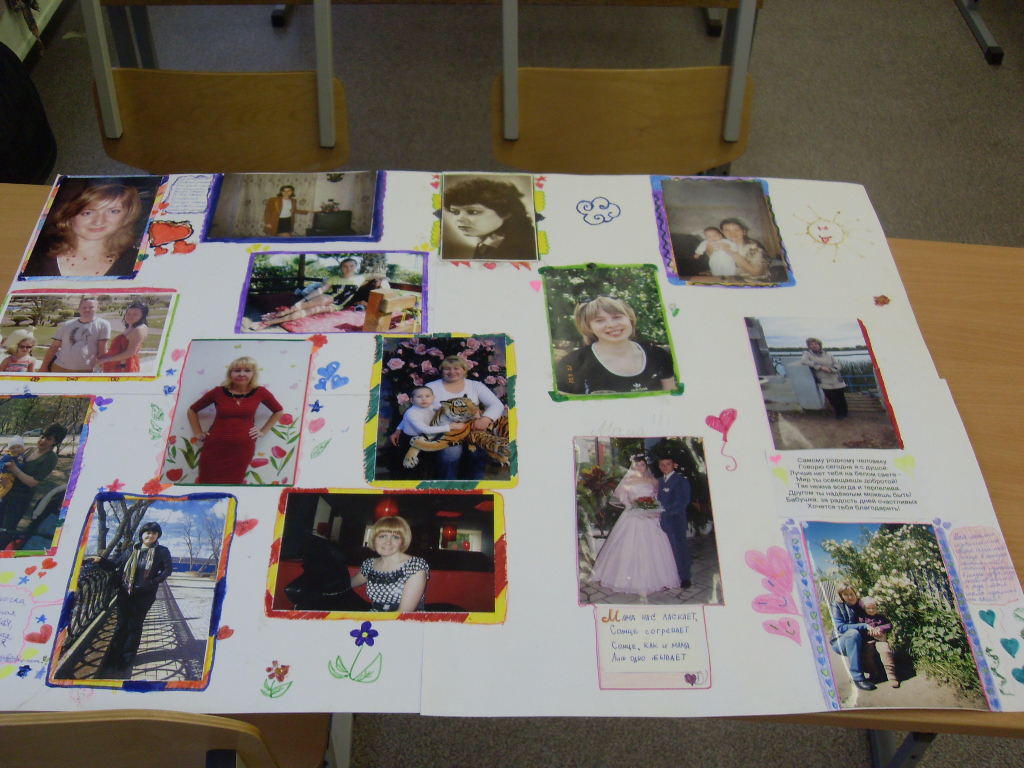 Подарки для мам.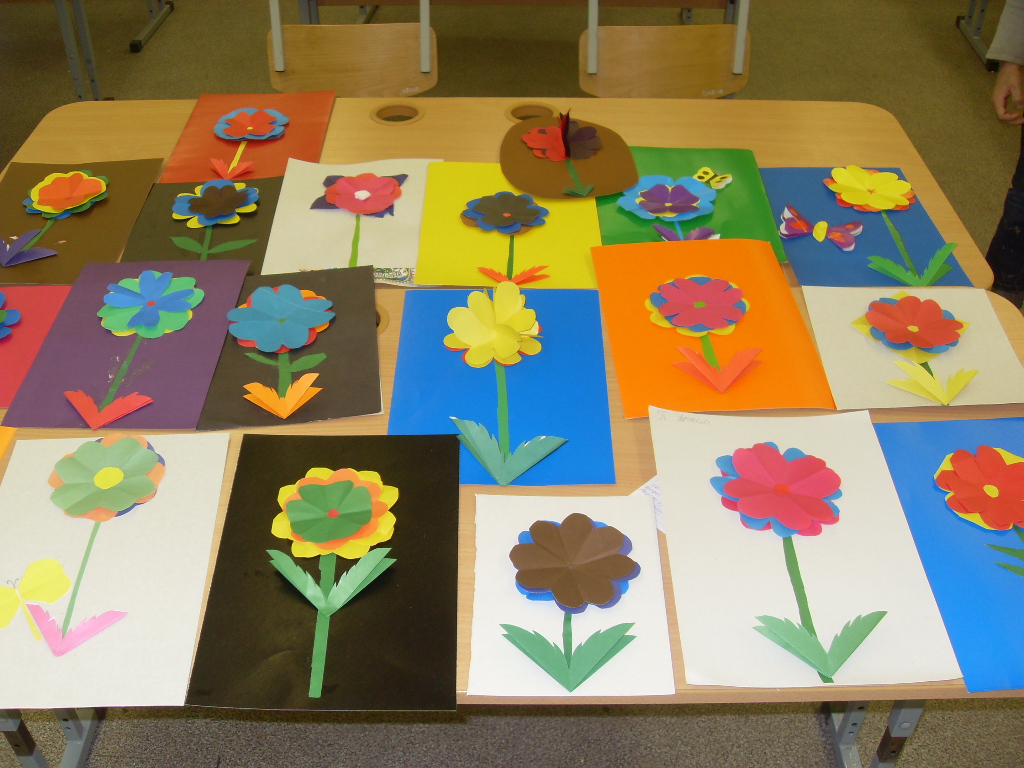 